проєкт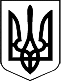 ВЕЛИКОДИМЕРСЬКА СЕЛИЩНА РАДАБРОВАРСЬКОГО РАЙОНУ КИЇВСЬКОЇ ОБЛАСТІР І Ш Е Н Н ЯПро внесення змін до Програми «Фінансова підтримка комунального підприємства«Великодимерське» на 2023 рік»    З метою   забезпечення   стабільної   роботи   комунального   підприємства «Великодимерське», відповідно до ст.71, 91 Бюджетного кодексу України, керуючись п. 22 ч.1 ст.26, ч.1 ст.59 Закону України «Про місцеве самоврядування в Україні», враховуючи позитивні висновки та рекомендації постійної комісії з питань планування, фінансів, бюджету, соціально-економічного розвитку, промисловості, підприємництва, інвестицій та зовнішньоекономічних зв’язків та постійної комісії з питань комунальної власності, інфраструктури, транспорту, житлово-комунального господарства, архітектури, містобудування та благоустрою, Великодимерська селищна радаВ И Р І Ш И Л А :Внести зміни до програми «Програму фінансової підтримки комунального    підприємства «Великодимерське» на 2023-2024 рік» (далі – Програма) згідно з додатком.Фінансовому управлінню Великодимерської селищної ради фінансування Програми проводити в межах затверджених асигнувань.Контроль за виконанням рішення покласти на постійну депутатську комісію Великодимерської селищної ради VIII скликання з питань планування, фінансів, бюджету, соціально-економічного розвитку, промисловості, підприємництва, інвестицій та зовнішньоекономічних зв’язків.Тимчасово здійснюючаповноваження селищного головисекретар ради                                                                       Антоніна СИДОРЕНКОсмт Велика Димеркавід           серпня 2023 року№ LIV-VIIІДодатокдо рішення селищної радивід ______ 2023 року №ПРОГРАМА«Фінансова підтримка комунального підприємства «Великодимерське» на 2023 рік»Паспорт ПрограмиЗагальні положенняПрограма «Фінансова підтримка КП «Великодимерське» (далі - Програма) розроблена з метою забезпечення стабільної та беззбиткової діяльності комунального підприємства.КП «Великодимерське» є балансоутримувачем зовнішніх інженерних мереж з водопостачання та водовідведення в с. Гоголів. Водопостачання надається через водонапірну башту, побудовану за часів радянського союзу. На сьогоднішній день вона знаходиться в аварійному стані,стінки башти з зовнішньої поверхні посічені корозією, спостерігається розтріскування зварювальних швів, стан яких значно погіршився після детонаційних впливів, викликаних військовими діями внаслідок російської агресії.  Це призводить до систематичного замочування основи під підошвою фундаменту, що в свою чергу може викликати зменшення несучої здатності основи. Також помічено, що водонапірна башта має відхилення від вертикального положення, знаходиться під нахилом, про що свідчить також стан стабілізаційних розтяжок – деякі надмірно розтягнуті, а деякі мають надмірне послаблення. Враховуючи розташування башти та її висотні габарити, в небезпечну зону, внаслідок неконтрольованого падіння,  потрапляє дошкільний навчальний заклад «Сонечко» та будівля КП «Великодимерське» з газорозподільним вузлом. В опорній зоні стовбура водонапірної башти спостерігається корозія зварних швів на траверсах в місцях приварювання до стінки башти та закладної фундаменту. Магістраль трубопроводу водопостачання водонапірної башти від свердловини пошкоджена корозією та має зношеність 85%. Башню потрібно демонтувати та влаштувати систему з гідроакумуляторів.Програма розповсюджується виключно на КП «Великодимерське».Визначення мети ПрограмиВиконання робіт з демонтажу водонапірної башти та придбання необхідних матеріалів, які в подальшому будуть використані для влаштуванні системи з гідроакумуляторами, що дозволяє відмовитись від використання водонапірної башти та зняти загрозу її падіння. Основні завдання програмиВиконання завдань Програми здійснюється за такими основними напрямками:своєчасні розрахунки за спожиту електричну та теплову енергію, інші комунальні послуги;проведення інших видатків.Джерела та обсяги фінансування ПрограмиОбсяги фінансування Програми:Протягом терміну дії програми обсяг фінансування Програми може змінюватись відповідно до рішення ради про внесення змін до бюджету на відповідний рік.Виконавцями Програми визнати:головним розпорядником бюджетних коштів – фінансове управління Великодимерської селищної ради.одержувачами	бюджетних	коштів	на	виконання	заходів	Програми КП «Великодимерське»Порядок використання коштів місцевого бюджету, передбачених на реалізацію програмиФінансова підтримка за рахунок бюджетних коштів надається на безповоротній основі. Фінансова підтримка надається виключно в межах бюджетних призначень, встановлених рішенням ради про бюджет громади на поточний рік за цією програмою, та в межах надходжень до місцевого бюджету.Не підлягають забезпеченню за рахунок коштів бюджету витрати комунальних підприємств:на премії та інші стимулюючі виплати, передбачені колективними договорами;на відрахування профспілковим організаціям для проведення культурно-масової і фізкультурної роботи;на утримання об’єктів соціально-культурної інфраструктури підприємств;на надання спонсорської і благодійної допомоги;на інші непродуктивні витрати, які безпосередньо не були пов’язані із основним напрямком діяльності підприємства, який передбачений Статутом підприємства та відповідає меті і завданням програми.Організація реалізації програми та здійснення контролю за її виконаннямРеалізація програми покладається на КП «Великодимерське».Безпосередній контроль за виконанням завдань програми здійснює постійна комісія з питань планування фінансів, бюджету, соціально-економічного розвитку, промисловості, підприємництва, інвестицій та зовнішньоекономічних зв’язків.Очікувані результатиВиконання Програми дозволить:створити умови для стабільної і беззбиткової роботи КП «Великодимерське» при здійсненні своєї господарської діяльності;підвищити рівень обслуговування населення та надання житлово-комунальних послуг;покращити фінансовий стан комунального підприємства.Прикінцеві положенняДо програми можуть бути внесені зміни та доповнення, відповідно до чинного законодавства.    Секретар селищної  ради                                               Антоніна СИДОРЕНКО        1.Ініціатор розроблення ПрограмиУправління будівництва, житлово-комунального господарства та розвитку інфраструктури Великодимерської селищної радиКП «Великодимерське»2.Підстава для розробленняст.71,91 Бюджетного кодексу України, Закон України «Про місцеве самоврядування в Україні»3.Розробник програмиУправління будівництва, житлово-комунального господарства та розвитку інфраструктури Великодимерськоїселищної ради4.Головний розпорядник бюджетнихкоштівУправління фінансів Великодимерськоїселищної ради5.Відповідальний виконавецьпрограмиКП «Великодимерське»6.Учасники програмиУправління будівництва, житлово-комунального господарства та розвитку інфраструктури Великодимерської селищної ради, Управління фінансів Великодимерської селищної ради, КП«Великодимерське»7.Термін реалізації програми2023 рік8.Перелік місцевих бюджетів, якіберуть участь у виконанні програмиМісцевий бюджет9.Загальний обсяг фінансових ресурсів, необхідних дляреалізації програми, грн.:3 159 626№ п/пНазвапідприємстваНапрямок діяльностіОбсяг коштів на виконання програми( грн.)1.КП «Великодимерське»Погашення заборгованості по електропостачанню400 0002.КП «Великодимерське»Закупівля реагентів для  проведення чистки та дезінфекції споруд та мереж водогонів з послідуючим повторним дослідженням проб питної води в адміністративних межах Великодимерської ОТГ50 0003.КП «Великодимерське»Погашення заборгованості по сплаті Єдиного соціального внеску1 532 6584.КП «Великодимерське»Погашення заборгованості по сплаті Податку на додану вартість444 2075.КП «Великодимерське»Погашення заборгованості по сплаті військового збору188 4776.КП «Великодимерське»Проведення відновлювальних робіт ям-септиків, закріпленими за багатоквартирними будинками в с. Світильня400 0007.КП «Великодимерське»Проведення демонтажу водонапірної башти в с.Гоголів з подальшою закупівлею матеріалів для влаштування системи з гідроакумуляторами.144 284Всього3 159 626